                           Please read, sign, and return by ____________________. 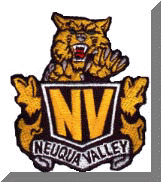 Dear Parent/Guardian:Welcome to a new school year!  My name is Beth Dreyer and I look forward to having your son/daughter in class this year.  Please take some time this evening to peruse our class website with your student. The address is drdreyer.weebly.com.This site offers a number of helpful resources and documents to keep you informed and up to date regarding NV and English course policies, procedures, and protocol.Specifically, please read through the course syllabus which can be found under the Course Documents tab.  I will review this syllabus with students in class as well, but it is always beneficial for students to know that we are all (students, parents, and teachers) on the same page with regard to course expectations and protocol from the very beginning.If you have questions about the syllabus, the website, the honor code, turnitin.com, or the course itself, please feel free to contact me at elizabeth_dreyer@ipsd.org. I look forward to a productive and exciting school year!To the student and parent/guardian: I have read the class syllabus and understand the course expectations, the NVHS honor code, and the turnitin.com requirements.  ________________________________________     ___________________________________________       _____________        (Student Name – Printed)                                                         (Student Signature)		         		(Date)________________________________________     ___________________________________________       _____________        (Parent Name – Printed)                                                            (Parent Signature)		         		(Date)                           Please read, sign, and return by ____________________. Dear Parent/Guardian:Welcome to a new school year!  My name is Beth Dreyer and I look forward to having your son/daughter in class this year.  Please take some time this evening to peruse our class website with your student. The address is drdreyer.weebly.com.This site offers a number of helpful resources and documents to keep you informed and up to date regarding NV and English course policies, procedures, and protocol.Specifically, please read through the course syllabus which can be found under the Course Documents tab.  I will review this syllabus with students in class as well, but it is always beneficial for students to know that we are all (students, parents, and teachers) on the same page with regard to course expectations and protocol from the very beginning.If you have questions about the syllabus, the website, the honor code, turnitin.com, or the course itself, please feel free to contact me at elizabeth_dreyer@ipsd.org. I look forward to a productive and exciting school year!To the student and parent/guardian: I have read the class syllabus and understand the course expectations, the NVHS honor code, and the turnitin.com requirements.  ________________________________________     ___________________________________________       _____________        (Student Name – Printed)                                                         (Student Signature)		         		(Date)________________________________________     ___________________________________________       _____________        (Parent Name – Printed)                                                            (Parent Signature)		         		(Date)